    桃園市進出口商業同業公會 函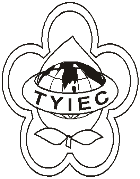          Taoyuan Importers & Exporters Chamber of Commerce桃園市桃園區春日路1235之2號3F           TEL:886-3-316-4346   886-3-325-3781   FAX:886-3-355-9651ie325@ms19.hinet.net     www.taoyuanproduct.org受 文 者：各相關會員發文日期：中華民國109年2月4日發文字號：桃貿豐字第20021號附    件：主旨：進口業者申請進口有機農產品審查應檢具之有機驗證證明文件簽發單位效力認定， 敬請查照。 說明：  ㄧ、依據行政院農業委員會農糧署農糧資字第1091068100號函辦理。  二、依據進口有機農產品審查管理辦法相關規定辦理。  三、旨述有機驗證證明文件應由經我國公告之有機同等性國家認      證之驗證機構所簽發，且其文件有效性以驗證機構簽發當時      仍具該國有機認證合格資格。另有關美國所認證之有機驗證          機構，以該國公告可開具TM-11證明文件之驗證機構為限。理事長  簡 文 豐